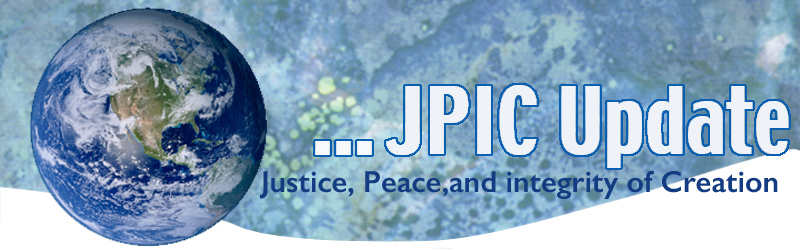 January 23, 2017CALENDARSave the dateJanuary 23 –April 30, 2017	Continue the 100 days of prayer for National Unity and Healing –see attachedJanuary 24-26, 2017		Symposium on Human Trafficking At Loyola Marymount TAKING ACTION Congratulations to those who took actionThanks to all those who marched for life on Saturday. It was an incredible sight to see women and men marching not only around the country but in other parts of the world. It was truly a call to support issues, including immigration reform, health care and religious tolerance, issues that affect the quality of life, dignity and rights of all including the health of the earth. It was an example of the power of a nonviolent presence. More incredible was that there was not a one single arrest in Washington, DC.  The call continues for all of us to work in a nonviolent manner for peace, healing, and being a voice of the voiceless. From Justice for Immigrants PartnersToday is the first day that we are beginning a new social media campaign to promote migration and Catholic Social Teaching. Entitled #Migration Mondays we will be creating a new meme every week and promoting it on social media. We are excited to start this new social media and education campaign. The attached meme will also be found on our newly renovated website Http:///justiceforimmigrants.org . We urge you to share and promote this new campaign. We want to continue to voice our support for immigrants and refugees and are thankful for your assistance and participation in this effort.Many thanks,The JFI Team, 202-541-3165100 Days of PrayerContinue praying the hundred days of prayer for our new government administration. Please pray it each day. It has been created by the Sisters of St. Joseph of Orange. It is a prayer for National Unity and healing. You will continue to receive the prayer for the next hundred days. It will come out in two week instalments.A Prayer Service for Elected OfficialsAlso attached is a prayer service for our elected officials. You will have to adapt it for your particular geographic area and congressional district.INFORMATION/REFLECTIONWe have all seen how common it is for some people to tear others down, to diminish their accomplishments in order to feel better about themselves. The only way to fight back is to do good work and leave a legacy of some kind, one that is positive, uplifting and helpfully motivating, (Quote from Barbara Streisand in her album cover for her CD Higher Ground)Moving ForwardThis election has been very contentious. We must now move forward seeking unity where it can be found. We can only hope this new administration will work for the common good and defend the rights of all citizens, especially the weakest and most vulnerable among us. It is our responsibility to make our voices heard when the rights of others are violated. We do have power when we join collaboratively together in working for the dignity and just treatment of all.  We have witnessed rhetorical violence during this election that has unleashed physical violence on others. As we work for justice we are challenged to do it with respect and in a nonviolent manner, speaking the truth in power and love.  Make a commitment now and pray for the courage to work for the common good.Affordable Care Act Sens. Cassidy (LA) and Collins (ME) are planning to offer an ACA replacement proposal on today, Monday. Details are sparse, but “state flexibility” seems to be a priority. Sen. Cassidy said the plan could potentially cover up to 95% of all Americans, which is greater than the ~91% covered now. Read more here: http://thehill.com/blogs/floor-action/senate/314724-gop-senators-introducing-obamacare-replacement-monday The US Conference of Catholic Bishops came out with a letter against repeal without a concurrent replacement, which you can read here: http://www.usccb.org/issues-and-action/human-life-and-dignity/health-care/upload/letter-to-congress-from-bishop-dewane-re-aca-2017-01-18.pdf More Evidence That Violence Is ContagiousWhile the media often make it sound like violence is random, isolated, and intractable, researchers continue to find that violence is social - it moves along networks of people, not unlike disease.  A study out this week in the American Journal of Public Health states that for example: among middle and high schoolers, having a friend commit a violent act dramatically increased the likelihood that others would, too.  Read more: http://catholicclimatemovement.global/more-evidence-that-violence-is-contagious/‘A Parish Where There Is No Gossip, Is a Perfect Parish!’ Says PopePosted by Luca Marcolivio on 16 January, 2017Jesus Christ’s first disciples were “sinners,” like all of us, but they had a great strong point: they never spoke badly of one another and in this they gave a great example, succeeding in spreading the Gospel throughout the world. In his first post-Jubilee parish visit to Setteville of Guidonia in Rome, Pope Francis prayed for a special grace for the community: to never “gossip,” to never talk about one another.In the Nation’s Capital –From Mayor Garcetti
This week, I traveled to Washington D.C. for the winter gathering of the U.S Conference of Mayors. I met with mayors from across the country to find practical solutions to the challenges we share, and spoke out on one of the pressing topics of our time: immigration. We passed a resolution calling on Congress to fix our broken immigration system through reform and by shielding Dreamers from deportation. Because no matter where we come from, mayors know the value of putting the American Dream within reach for everyone who calls our cities home.RESOURCESClimate Accountability Scorecard from Union of Concerned ScientistsThe major fossil fuel producers bear a particular responsibility for climate change are:   See full report Is sanctuary breaking the law?Taken from the article from Groundswell on Sanctuary.http://www.groundswell-mvmt.org/sanctuary-101-how-churches-and-synagogues-are-stopping-deportations/From Friends Committee on Legislation-Nuclear CalendarConference on Disarmament, first session for 2017 begins. January 23rd Through March 31. Geneva.